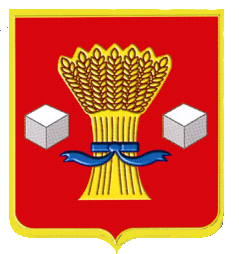 АдминистрацияСветлоярского   муниципального района Волгоградской областиПОСТАНОВЛЕНИЕот 12.11. 2018                       № 2068Об отмене  административногорегламента  по предоставлению  государственной  услуги «Предоставлениемер  социальной  поддержки  по  оплатежилого  помещения  и  коммунальных  услугспециалистам  учреждений  культуры, работающими  проживающим  в  сельской  местности,рабочих  поселках (поселках городского  типа)на  территории Светлоярского  муниципальногорайона  Волгоградской  области»В соответствии с  ст.1 Социального  кодекса  Волгоградской  области от  31.12.2015 № 246-ОД,   приказом  комитета  культуры   Волгоградской  области  от  28.04.2017 № 01-20/118, руководствуясь Уставом Светлоярского муниципального района Волгоградской области,п о с т а н о в л я ю:     Постановление   администрации  Светлоярского  муниципального  района  от 08.08.2017 № 1743 «Об  утверждении  административного  регламента  по  предоставлению государственной  услуги  «Предоставление   мер  социальной  поддержки  по  оплате  жилого  помещения и  коммунальных  услуг  специалистам  учреждений  культуры, работающим и  проживающим  в  сельской  местности,  рабочих  поселках (поселках  городского  типа)  на  территории  Светлоярского  муниципального  района  Волгоградской  области» признать утратившим  силу.       2.   Отделу по муниципальной службе, общим и кадровым вопросам администрации Светлоярского муниципального района (Иванова Н.В.)  разместить настоящее постановление  на  официальном   сайте Светлоярского  муниципального  района Волгоградской области.       3.   Настоящее   постановление  вступает  в силу с момента его подписания.   4.    Контроль исполнения  постановления  возложить  на  заместителя  главы      Светлоярского    муниципального    района   Т.А.Ряскину.Глава   муниципального  района  	                                          Т.В.РаспутинаИсп. Бунина Г.Н.